?АРАР	                                                                                              ПОСТАНОВЛЕНИЕ  2019 йыл 13 июнь      	                          №  74                    13 июня 2019 годаОб утверждении  схемы размещения нестационарных торговых объектов на территории сельского поселения Староарзаматовский сельсовет муниципального района Мишкинский район Республики Башкортостан     В соответствии  с Федеральным законом от 06.10.2003 г. № 131-ФЗ «Об общих принципах организации местного самоуправления в Российской Федерации», Федеральным законом от 28.12.2009 г. № 381-ФЗ «Об основах государственного регулирования торговой деятельности в Российской Федерации» (в редакции от 30.12.2012 г. № 318-ФЗ), Постановлением Правительства Российской Федерации от 19.01.1998 года № 55 (в редакции от 04.10.2012 года № 1007), Постановлением  Правительства Республики Башкортостан от 11.04.2011 г. № 98 «О порядке разработки и утверждения органами местного самоуправления схемы размещения нестационарных торговых объектов на территории Республики Башкортостан» (в редакции от 29.05.2012 года № 168, 12.07.2016 №281), руководствуясь статьей 3 Устава сельского поселения Староарзаматовский сельсовет, и в целях упорядочения схем размещения нестационарных торговых объектов розничной торговли, наиболее полного обеспечения  населения сельского поселения товарами и услугами, администрация сельского поселения Староарзаматовский сельсовет     п о с т а н о в л я е т: 1. Утвердить схему    размещения нестационарных торговых объектов на  территории сельского поселения Староарзаматовский сельсовет муниципального района Мишкинский район Республики Башкортостан сроком на пять лет (приложение). 2. Постановление главы сельского поселения от 20.05.2014 года № 20  считать утратившим силу. 3. Обнародовать данное постановление на информационном стенде в здании администрации  сельского поселения Староарзаматовский сельсовет по адресу: д.Малонакаряково, ул.Ленина, д.8. и разместить на официальном сайте Администрации сельского поселения Староарзаматовский сельсовет муниципального района Мишкинский район Республики Башкортостан http://mishkan.ru. 4. Контроль за исполнением настоящего постановления оставляю за собой. Глава сельского поселения                                                                           С.Н.Саликов Приложение к постановлению главы администрации сельского поселения                                                                                                                                                                                     Староарзаматовский сельсовет                                                                                                                                                                                        от  13.06.2019 года №  74СХЕМА размещения нестационарных торговых объектов на территории сельского поселения Староарзаматовский сельсовет муниципального района Мишкинский район Республики БашкортостанИсп. Николаева Н.Н.Тел. 8 (34749) 2-41-60 БАШ?ОРТОСТАН РЕСПУБЛИКА¹ЫМИШК" РАЙОНЫМУНИЦИПАЛЬ РАЙОНЫНЫ*И(КЕ АРЗАМАТАУЫЛ СОВЕТЫАУЫЛ БИЛ"М"¹ЕХАКИМИ"ТЕ452346, 	Кесе Накаряк ауылы, Ленин урамы, 8 тел.: 2-41-25, 2-41-60ИНН 0237000798  ОГРН 1020201685052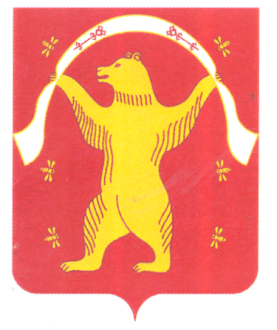 РЕСПУБЛИКА БАШКОРТОСТАНАДМИНИСТРАЦИЯСЕЛЬСКОГО ПОСЕЛЕНИЯСТАРОАРЗАМАТОВСКИЙСЕЛЬСОВЕТМУНИЦИПАЛЬНОГО РАЙОНАМИШКИНСКИЙ РАЙОНРЕСПУБЛИКИ БАШКОРТОСТАН452346, Малонакаряково, ул. Ленина, 8 тел.: 2-41-25; 2-41-60ИНН 0237000798  ОГРН 1020201685052№ п/пМесторасположение нестационарного торгового объектаНестационарный торговый объект (указать какой)Специализация нестационарного объектаПлощадь нестационарного торгового объекта ( кв.м.)Срок, период размещения нестационарного торгового объектаТребования к нестационарному торговому объекту, планируемому к размещению1.д.Озерки, ул. Озерная, 22амагазинСмешанный, ТПС15.0круглогодично Соблюдение действующего законодательства, установленных правил и норм